[Outer black cover page format]Széchenyi István UniversityFaculty of Architecture, Civil Engineering and Transport ScienceFINAL THESISStudent Name[Course name and level eg: Civil Engineering BSc][year of submission] THE EDGLISH LANGUAGE LOGO!!!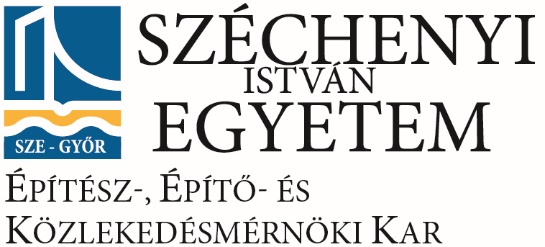 FINAL THESISTitle of the final thesisStudent Name[Course name and level, eg: Civil Engineering BSc][Name of specialization, if any][year of submission][on book spine:] Student Name, Year